Publicado en Madrid el 05/12/2022 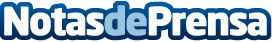 AWS y Atos fortalecen su colaboración gracias a una nueva asociación estratégica para transformar la industria de infraestructura de TI administrada  Atos, líder de servicios de infraestructura administrada, firma un acuerdo sin precedentes con AWS para ayudar a sus clientes a migrar a la nubeDatos de contacto:Jennifer Arizabaleta620 05 93 29Nota de prensa publicada en: https://www.notasdeprensa.es/aws-y-atos-fortalecen-su-colaboracion-gracias Categorias: Telecomunicaciones E-Commerce Recursos humanos http://www.notasdeprensa.es